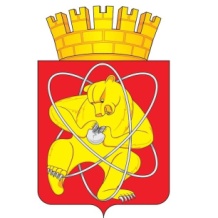 Городской округ«Закрытое административно – территориальное образование  Железногорск Красноярского края»АДМИНИСТРАЦИЯ ЗАТО г. ЖЕЛЕЗНОГОРСКПОСТАНОВЛЕНИЕ     02.12.2022                                                           				                  № 2526г. ЖелезногорскО временном ограничении движения транспортных средств по улицам г. ЖелезногорскВ соответствии с Федеральным законом Российской Федерации от 06.10.2003 №131-ФЗ «Об общих принципах организации местного самоуправления в Российской Федерации», Федеральным законом Российской Федерации от 08.11.2007 №257-ФЗ «Об автомобильных дорогах и о дорожной деятельности в Российской Федерации и о внесении изменений в отдельные законодательные акты Российской Федерации», Федеральным законом Российской Федерации от 29.12.2017 №443-ФЗ «Об организации дорожного движения в Российской Федерации и о внесении изменений в отдельные законодательные акты Российской Федерации», законом Красноярского края от 24.05.2012 №2-312 «О временных ограничении или прекращении движения транспортных средств по автомобильным дорогам регионального или межмуниципального, местного значения в границах населенных пунктов на территории Красноярского края», постановлением Правительства Красноярского края от 18.05.2012 №221-п «Об утверждении Порядка осуществления временных ограничения или прекращения движения транспортных средств по автомобильным дорогам регионального или межмуниципального, местного значения на территории Красноярского края» в целях обеспечения безопасности дорожного движения,ПОСТАНОВЛЯЮ:1. В целях надлежащего обеспечения безопасности дорожного движения в период организации «Ледового городка», ввести временное ограничение движения автотранспортных средств по автомобильной дороге общего пользования местного значения «Проезд улица XXII Партсъезда» на участке от дома №19 до дома №21, с нечетной и четной стороны, согласно схеме установки технических средств организации дорожного движения (приложение), с 30.12.2021 по 08.01.2022 включительно.2. МБУ «Комбинат благоустройства» (Н.Н. Пасечкин) обеспечить обустройство участков автомобильных дорог соответствующими дорожными знаками и иными техническими средствами организации дорожного движения согласно приложению.3. МКУ «Управление имущественного комплекса» (Е.С Винокуров) незамедлительно после принятия настоящего постановления письменно уведомить территориальное подразделение Управления ГИБДД ГУ МВД России по Красноярскому краю о введенном временном ограничении движения транспортных средств в месте, указанном в приложении к настоящему постановлению.4. Муниципальному казенному учреждению «Управление имущественным комплексом» (Е.С. Винокуров) обеспечить на участках, указанных в п. 1 настоящего постановления, применение технических средств организации дорожного движения в соответствии с требованиями нормативных правовых актов Российской Федерации и Красноярского края.5. Рекомендовать ОГИБДД Межмуниципального управления МВД России по ЗАТО г. Железногорск (Д.О. Калинин) в целях обеспечения безопасности дорожного движения принять участие в организации контроля за временным ограничением движения транспортных средств по улицам г. Железногорск.6. Управлению внутреннего контроля Администрации ЗАТО г. Железногорск (В.Г. Винокурова) довести настоящее постановление до сведения населения через газету «Город и горожане».7. Отделу общественных связей Администрации ЗАТО г. Железногорск (И.С. Архипова) разместить настоящее постановление на официальном сайте городского округа «Закрытое административно-территориальное образование город Железногорск Красноярского края» в информационно-телекоммуникационной сети «Интернет».8. Контроль над исполнением настоящего постановления оставляю за собой.9. Настоящее постановление  вступает в силу после его официального опубликования.Глава ЗАТО г. Железногорск                                                               	           И.Г. КуксинСхема установки ТСОДД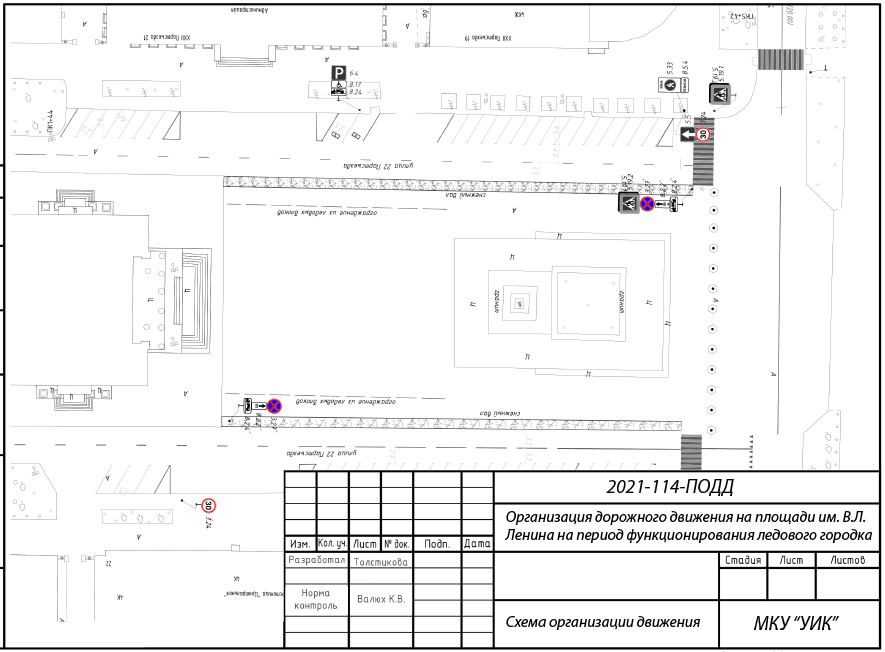 Приложениек постановлению Администрации ЗАТО г. Железногорскот 02.12.2022 № 2526